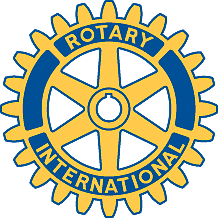 Rotary Club of Carleton Place and Mississippi Mills       Meeting of December 1st, 2009Dear Fellow Rotarians, Good morning on this lovely bright, sunny, morning. 'Twas the evening of December First, in the year of our Lord Two Thousand Nine, St. Edmond Campion's Day, when the Rotary Club Members hosted their annual Christmas Dinner for the elders and senior residents of their Communities. It was the traditional turkey with all the trimmings, capped with pumpkin pie for dessert. Help was had from the Inn Staff to serve the meal. However, one cannot help but notice a fine figure of a man whisking about the room, as if floating on air, toting three dishes, or four, propped up against his arm. Who was that red- capped, moustacheoed marvel? Well, my friends, it was none other than our very own Sergeant - at - Arms, ARTHUR WAAS. It seems that he was a ringer, having had some experience in the hotel industry. The Sage Age " Theatre Company " provided entertainment with twelve, mini skits, to the delight of our Guests. The finale was a cheerfully sung " We wish you a Merry Christmas ". Glenda Jones, a member of the repertoire, announced that the " Company " will perform in Nova Scotia, in 2010. A much happy group thanked everyone for the meal, and all left in their motorized "coaches". 